                                       Муниципальное казенное общеобразовательное учреждение«Элисенваарская средняя общеобразовательная школа»(МКОУ «Элисенваарская СОШ»)186720 Республика Карелия, Лахденпохский р-н, п. Элисенваара, ул. Школьная, д.7,тел/факс (814)50 33-651, elis-ch-37@yandex.ruКАРТА ДИСТАНЦИОННОГО ЗАНЯТИЯДата:  15.10.2020 г.Класс: 6Предмет: биологияУчитель: Бусел Юлия ВикторовнаАдрес обратной связи: почта yuliyabusel@mail.ru, либо вк (фотографируем домашнюю работу и отправляем  в личные сообщения)Тема: Цветок . Строение цветка Цветок – это видоизмененный укороченный побег, служащий для семенного размножения Боковые и главные побеги.  Как правило,  заканчиваются цветком. Цветок развивается из почкиИз чего состоит цветок? Рассмотрим строение цветка яблони рис 45 в учебнике  (зарисовать и подписать строение)1. Цветоложе2. Цветоножка3. Чашелистик4. Тычинка5. Лепесток6. Пестик Главные части цветка – пестик и тычинки Вокруг них расположен околоцветник. У яблони он представлен двумя видами листочков. Это лепестки, которые находятся внутри цветка и  образуют венчик, и чашелистики снаружи, они составляют чашечку.Тоненький стебелек на котором сидит цветок называют цветоножкой, выше она расширяется,  образуя цветоложе Околоцветник, который имеет и чашечку (чашелистики) и венчик (лепестки) называют двойным, если только венчик (лепестки) или только чашечка (чашелистики),  – простым.  А бывают цветы и без околоцветника, например цветы ивы, ясеня.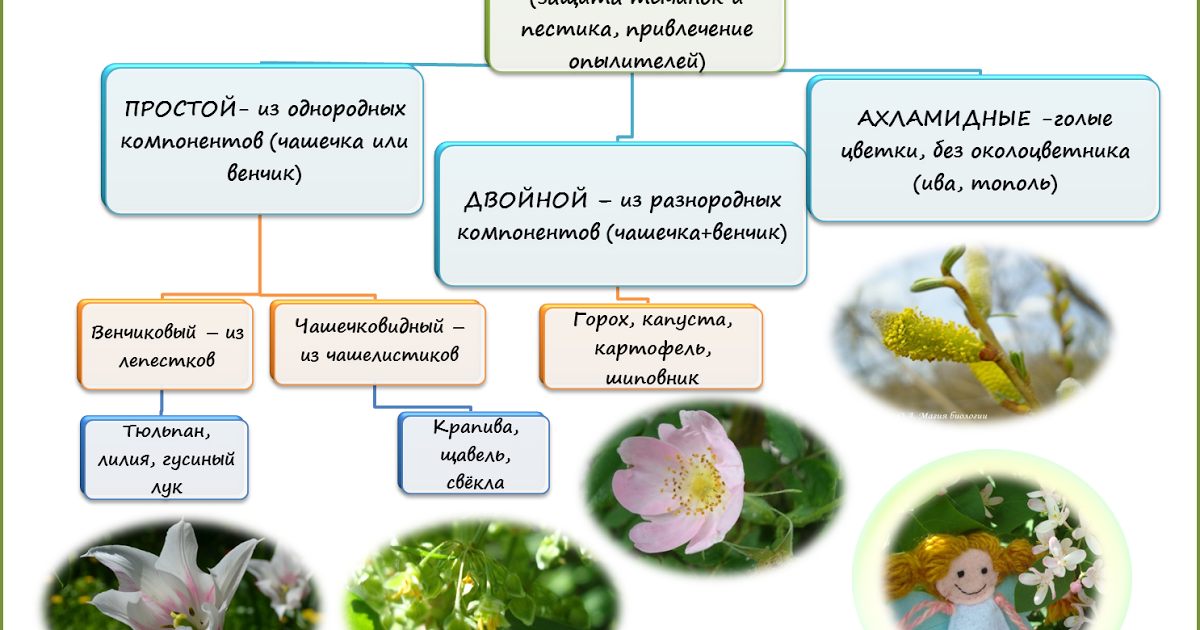 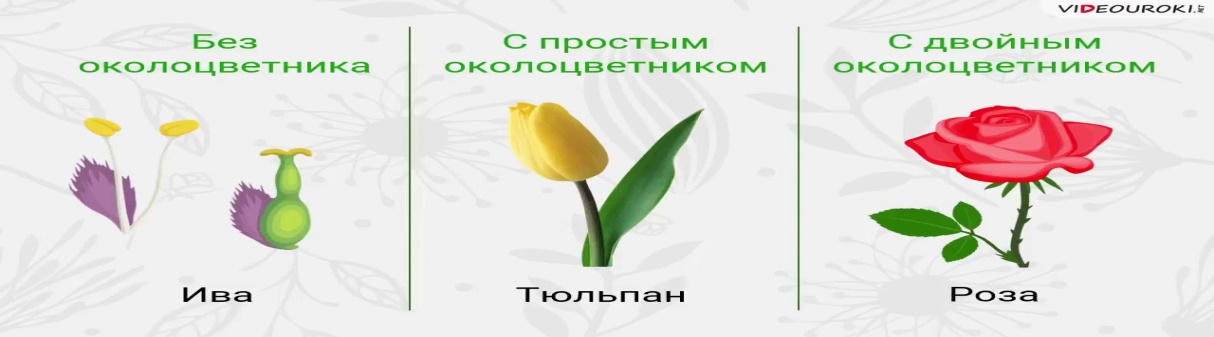 Цветки также делят на:  правильные и неправильные ( записать)Листочки околоцветника могут располагаться так, что через них можно провести несколько плоскостей симметрии, это правильные цветки ( яблоня, вишня, капуста, лютик, гвоздика, незабудка)  Если можно провести только одну плоскость симметрии – неправильные ( горох, фиалка, орхидные )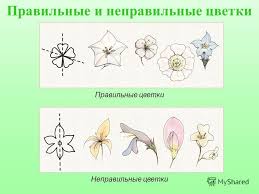 Строение тычинки и пестика Зарисовать стр 61 рис 47         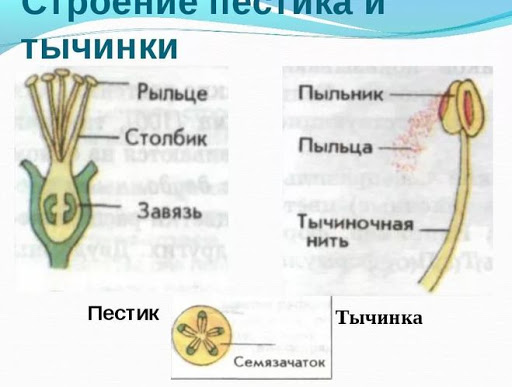 В гнездах завязи пестика находится семязачаток, из которого после цветения образуются семена!Если цветок  имеет и пестик и тычинки – это обоеполый цветок. Если только пестики – пестичный цветок, если только тычинки – тычиночный цветок. Это раздельнополые цветы ( например у ивы)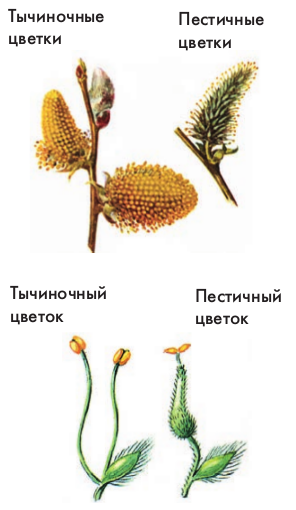 И если тычиночные и пестичные цветы развиваются на одном растении, например у огурца, то эти растения  называют однодомными. Если тычиночные цветки расположены на одном растении, а пестичные на другом ( как правило они растут недалеко от друг друга, чтобы могло происходить опыление), их называют двудомными. Например, двудомные растения : Ива, бегония, крапива , тополь .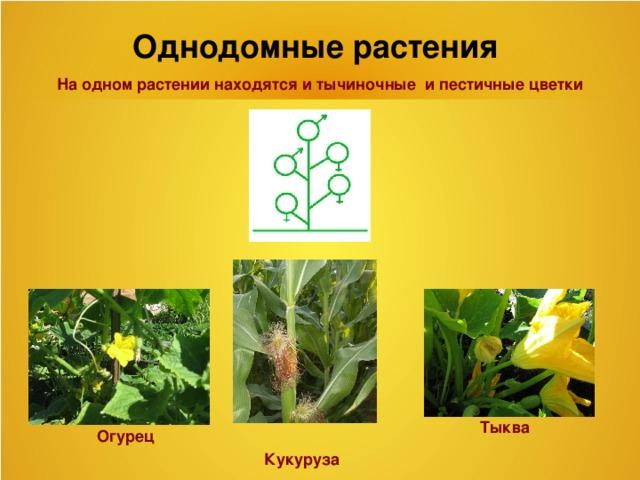  Формула цветка (записать)Для того чтобы как-то разобраться в строении цветка ученые-ботаники предложили формулу цветка, применив следующие условные обозначения:Ч – чашелистики Л – лепестки,Т – тычинка, СТЕЛКА ВВЕРХ – неправильный цветок,* - правильный цветок,   - пестичные (женские) цветки      , обоеполые 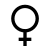 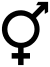    - тычиночные (мужские) цветки, 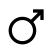  ( ) – сросшиеся части цветка ∞ - сосчитать невозможно (знак бесконечности)Составляем формулу цветка яблони.  Цветок правильной формы, 5 чашелистиков, 5 лепестков , тычинок много, пестик один( на рисунке не видно, но он один), обоеполый цветок * Ч5Л5 Т ∞ П1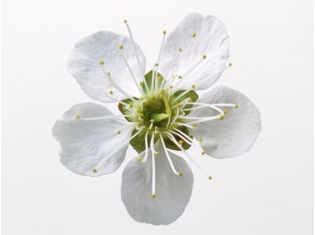 Домашнее задание: 1  Записываем и зарисовываем в тетрадь все, что выделено красным цветом  в конспекте 2. Составьте и запишите формулу цветка шиповника рис 119 стр 159 в учебнике